REUNION PROGRAMMEA Reunion Programme of Mangaldai College NCC Cadets (5 ASSAM BN NCC TEZPUR) was organised on 16 January,  2021 at Mangaldai College campus.  All the members of NCC cadets of  past years were invited to the event and about 200 cadets of Mangaldai College attended the  event. A grand cultural function was organised in the presence of ANO Maj. Hariman deka , the Principal of the college and other distinguish persons. A great time was spent with ex-NCC cadets reminiscing past memories and sharing their experiences.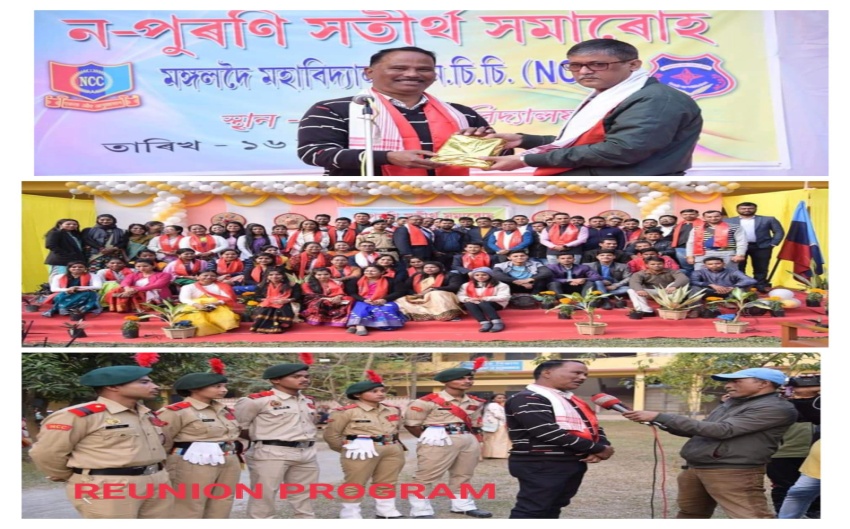 